经济与管理主题参考日程（线下，课程+结业共15小时）注：以上日程为往期范例，仅供参考，实际日程可能有调整（包括课程顺序），以最终项目安排为准。经济与管理主题参考日程（线上，课程+结业共14小时）注：1、实际日程可能略有调整（包括课程顺序），以最终项目安排为准。每天上课时间和师资待定。线上课程的结业证书、推荐信（最佳小组）将通过快递方式送达学校。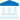 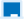 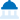 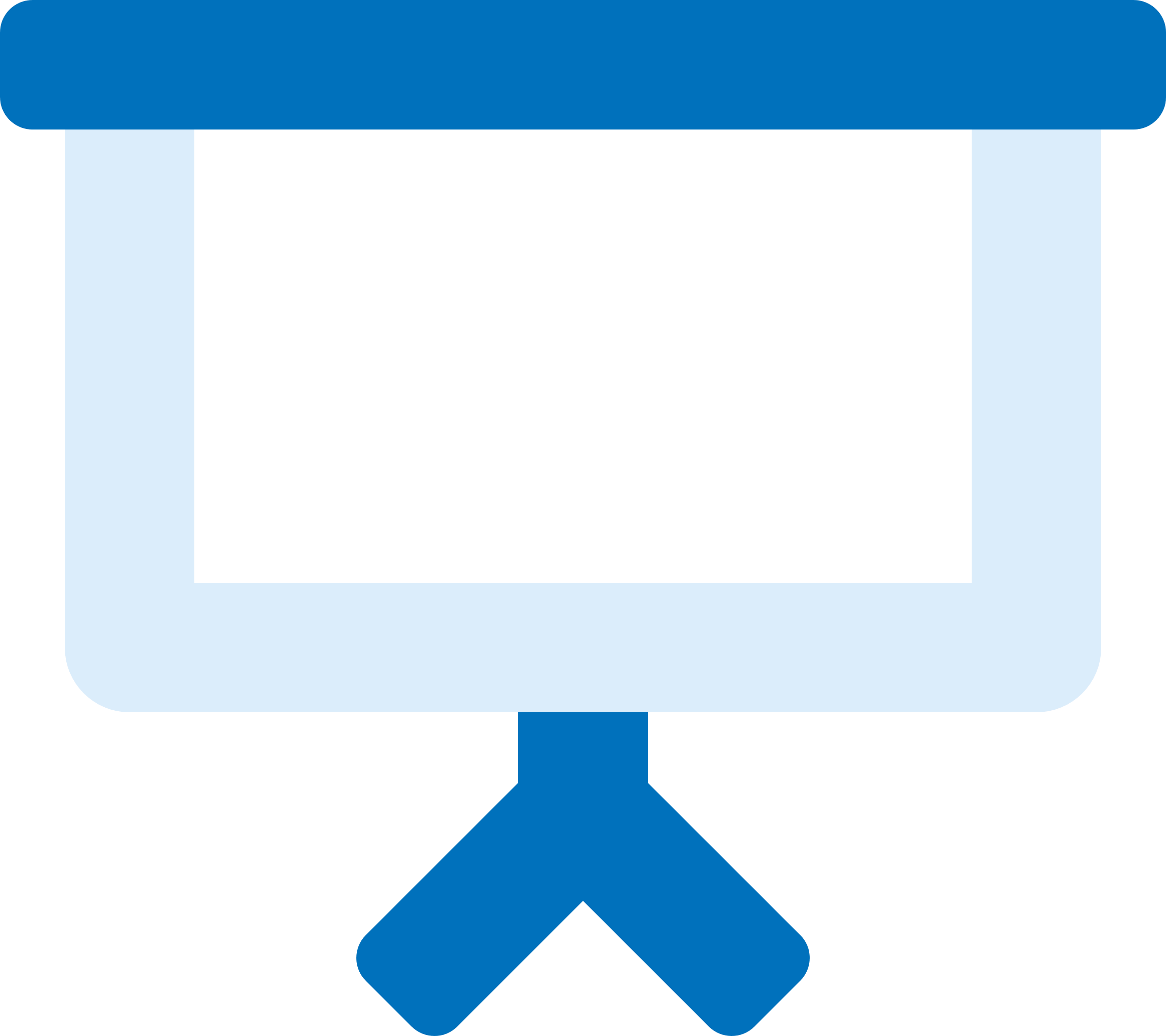 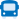 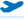 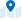 